Welcome to Caithness Recovery Awareness Week 31st Aug-6th Sept 2019 in partnership with Caithness Drug and Alcohol Forum, Highland Alcohol and Drug Partnership, NHS Highland, Highland Council, UK SMART Recovery, AA, NA & Al-anon, Vocational Support and many more! 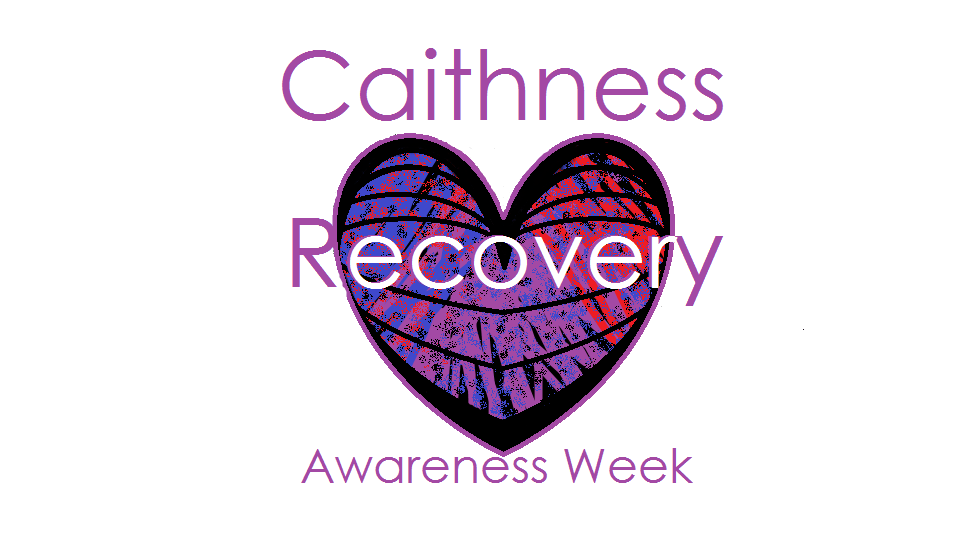                     31st Aug-6th Sept 2019